Nomor		: 001.6.4.2/4360/Bag.PBJ/X/2023Lamp. 		: - Perihal		: Pemberitahuan Gangguan LPSEKepada Yth. Pengguna LPSE Kabupaten Sumbawa Baratdi TempatDengan hormat,Sehubungan dengan terjadinya gangguan teknis berupa server LPSE Kabupaten Sumbawa Barat tidak dapat diakses sejak Jumat, 03 Oktober 2023 sekitar pukul 08:00 Wita dan dapat kembali di akses Senin, 03 Oktober 2023 pada pukul 10:55 Wita. Oleh karenanya diharapkan terhadap seluruh pengguna SPSE dapat melakukan penyesuaian akibat gangguan ini.Demikian atas perhatiannya dan mohon maaf atas ketidaknyamanan iniTaliwang, 3 Oktober 2023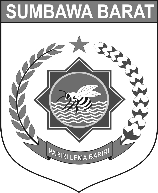 PEMERINTAH KABUPATEN SUMBAWA BARATSEKRETARIAT DAERAHJalan Bung Karno No. 03 Komplek KTC Taliwang Sumbawa BaratKepala Bagian Pengadaan Barang dan JasaTTDBeri Hamdan, SP., M.SiNIP. 197409202000031003